ALLEGATO 1) Al Direttore del Dipartimento di SCIENZE AZIENDALI  Il/La sottoscritto/a_______________________________________________________________ CHIEDE di partecipare alla valutazione comparativa per titoli relativa all’affidamento di un incarico di lavoro autonomo non occasionale ai sensi e per gli effetti dell’art. 2222 e ss. del c.c. per le esigenze di _______________________________________ A tal fine dichiara sotto la propria responsabilità, che tutto quanto indicato, nella presente domanda corrisponde al vero, ai sensi dell’art. 46 del D.P.R. n. 445/2000: COGNOME  NOME  	 	 DATA DI NASCITA 	 LUOGO DI NASCITA RESIDENTE A  VIA 	 	 	 CITTADINANZA ITALIANA CITTADINI UE: cittadinanza CITTADINI extra UE: cittadinanza ISCRIZIONE LISTE ELETTORALI 	(Solo per i cittadini italiani)    Comune:________________________________   Perché ___________________________ CONDANNE PENALI (a)     Quali _____________________________________  TITOLO DI STUDIO:  Ordinamento previgente: ____________________________________________________  Rilasciato da Università di _________________________Paese_______________________ Conseguito in data  Nuovo ordinamento: _________________________________________________________  appartenente alla Classe di laurea specialistica/magistrale _______________ Rilasciato da Università di _________________________Paese_______________________ Conseguito in data  di NON essere parente o affine (fino al quarto grado compreso) con un professore appartenente alla struttura che richiede la stipula ovvero con il Rettore, il Direttore Generale o un componente del Consiglio di Amministrazione dell’Ateneo; ottima conoscenza della lingua inglese;adeguata conoscenza della lingua italiana (se cittadino straniero); di non avere procedimenti penali pendenti tali da determinare situazioni di incompatibilità con l’incarico da espletare. In caso contrario indicare quali: ____________ di dichiarare nel curriculum allegato all’istanza di partecipazione i titoli che si intendono presentare ai fini della loro valutazione. Essere portatore di handicap e avere necessità del seguente ausilio _______________________________________ 11.  	di eleggere il proprio domicilio per le comunicazioni in merito a questa selezione in  VIA COMUNE TELEFONO 	   CELLULARE INDIRIZZO E-MAIL PRESSO Modalità operativa e SW per il colloquioIl/la sottoscritto/a allega alla presente istanza copia fotostatica di un valido documento di identità in corso di validità.  Il/La sottoscritto/a esprime il proprio consenso affinché i dati personali forniti possano essere trattati nel rispetto D.Lgs. 196/2003 per gli adempimenti connessi alla presente procedura. Data, 	 	 	 	 	 	Firma  Allega alla presente istanza il proprio curriculum vitae datato e sottoscritto e dichiara che tutto quanto in esso indicato corrisponde al vero ai sensi dell’art. 46 del D.P.R. 445/2000 e che le eventuali fotocopie allegate sono conformi all’originale ai sensi dell’art. 47 del D.P.R. 445/2000. Data,    	 	 	 	 	 	 	Firma  	 	 	 	 ALLEGATO 2) Modulo per i dipendenti AteneoAl Direttore  del Dipartimento di SCIENZE AZIENDALIOggetto: manifestazione di interesse allo svolgimento dell’attività descritta attività nell’ambito del progetto ________________ del Dipartimento _______________(bando prot.____________)           l__ sottoscritt_______________________ (matr.__________), nato/a ___________________   il ________________in servizio presso  ______________________________ (tel.____________) mail  inquadrato nella cat._____area  _______________ DICHIARA di essere disponibile a prestare l’attività descritta nel bando prot n.______ del ________, durante l’orario di servizio ed a titolo gratuito;  di possedere il seguente TITOLO DI STUDIO:   Conseguito in data  di possedere esperienze e competenze professionali qualificate maturate presso enti pubblici o organizzazioni private nelle relazioni esterne in ambito internazionale e nella gestione di eventi; adeguata conoscenza della lingua italiana (se cittadino straniero); non aver riportato condanne penali e/o di non aver procedimenti penali pendenti tali da determinare situazioni di incompatibilità con l’incarico da espletare. In caso contrario indicare quali: ____________ di dichiarare nel curriculum allegato all’istanza di partecipazione i titoli che si intendono presentare ai fini della loro valutazione. Essere portatore di handicap e avere necessità del seguente ausilio ______________________________________________ Altresì specifico quanto segue:  motivazioni: _____________________________________________________________________________ attività lavorative svolte presso l'attuale sede di servizio: _____________________________________________________________________________ di aver dettagliato nel curriculum vitae allegato al presente modulo la durata, la tipologia, la natura dell’esperienza professionale richiesta nel bando di selezione nonché ogni altro elemento comprovante le capacità a svolgere le attività oggetto dell’incarico (ad es. lettere di referenze, ecc.). Recapito cui indirizzare eventuali comunicazioni: …………………………….... Telefono ……………………….  Indirizzo mail…………………… Il/La sottoscritto/a allega alla presente istanza copia fotostatica di un valido documento di identità in corso di validità.  Il/La sottoscritto/a esprime il proprio consenso affinché i dati personali forniti possano essere trattati nel rispetto D.Lgs. 196/2003 per gli adempimenti connessi alla presente procedura. Data,   	 	 	 	 	 	Firma  Allega alla presente istanza il proprio curriculum vitae datato e sottoscritto e dichiara che tutto quanto in esso indicato corrisponde al vero ai sensi dell’art. 46 del D.P.R. 445/2000 e che le eventuali fotocopie allegate sono conformi all’originale ai sensi dell’art. 47 del D.P.R. 445/2000. Data,   	 	 	 	 	 	 	 	 	 	 	  	 	 	 	 	 	 	 	Firma NULLA OSTA DELLA STRUTTURA DI AFFERENZA IL/LA 	SOTTOSCRITTO/A 	_____________________________________RESPONSABILE 	 	DELLA  STRUTTURA  DI  AFFERENZA  DI _________________________________________ AUTORIZZA  IL  TRASFERIMENTO TEMPORANEO / MOBILITA’  PARZIALE DEL  DIPENDENTE  PER MESI PRESSO LA STRUTTURA________________________, SENZA ULTERIORE RICHIESTA DI SOSTITUZIONE DELLO STESSO. DATA ……………………………………………..                                                                                                                     Firma e timbro  ALTRE LINGUE PROV PROV CAP N. SI NO SI NO NO SI Voto:  Voto:  SI N. PROV CAP Voto:  SI F O R M A T O E U R O P E O P E R I L C U R R I C U L U M V I T A E 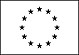 INFORMAZIONI PERSONALI ALLEGATO 3) Nome  [COGNOME, Nome, e, se pertinente, altri nomi ] Indirizzo  [Numero civico, strada o piazza, codice postale, città, paese] Nazionalità  ESPERIENZA LAVORATIVA • Date (da – a)   [Iniziare con le informazioni più recenti ed elencare separatamente ciascun  impiego pertinente ricoperto] • Nome e indirizzo del datore  di lavoro • Tipo di azienda o settore  • Tipo di impiego  • Principali mansioni e  responsabilità ISTRUZIONE E FORMAZIONE • Date (da – a)  [Iniziare con le informazioni più recenti ed elencare separatamente ciascun corso pertinente frequentato con successo. ] • Nome e tipo di istituto di  istruzione o formazione • Principali materie / abilità  professionali oggetto dello studio • Qualifica conseguita  • Livello nella classificazione  nazionale (se pertinente) CAPACITÀ E COMPETENZE PERSONALI Acquisite nel corso della vita e della carriera ma non necessariamente riconosciute da certificati e diplomi ufficiali. 	PRIMA LINGUA 	 [ Indicare la prima lingua ] [ Indicare la lingua ] • Capacità di lettura [ Indicare il livello: eccellente, buono, elementare. ] • Capacità di scrittura [ Indicare il livello: eccellente, buono, elementare. ] • Capacità di espressione orale [ Indicare il livello: eccellente, buono, elementare. ] CAPACITÀ E COMPETENZE RELAZIONALI Vivere e lavorare con altre persone, in ambiente multiculturale, occupando posti in cui la comunicazione è importante e in situazioni in cui è essenziale lavorare in squadra (ad es. cultura e sport), ecc. [ Descrivere tali competenze e indicare dove sono state acquisite. ] CAPACITÀ E COMPETENZE ORGANIZZATIVE   Ad es. coordinamento e amministrazione di persone, progetti, bilanci; sul posto di lavoro, in attività di volontariato (ad es. cultura e sport), a casa, ecc. [Descrivere tali competenze e indicare dove sono state acquisite] CAPACITÀ E COMPETENZE TECNICHE Con computer, attrezzature specifiche, macchinari, ecc. [Descrivere tali competenze e indicare dove sono state acquisite] CAPACITÀ E COMPETENZE ARTISTICHE Musica, scrittura, disegno ecc. [ Descrivere tali competenze e indicare dove sono state acquisite. ] ALTRE CAPACITÀ E COMPETENZE Competenze non precedentemente indicate. [ Descrivere tali competenze e indicare dove sono state acquisite. ] PATENTE O PATENTI ULTERIORI INFORMAZIONI [ Inserire qui ogni altra informazione pertinente, ad esempio persone di  riferimento, referenze ecc. ] ALLEGATI [ Se del caso, enumerare gli allegati al CV. ] Data 	 	 	 	 Data 	 	 	 	 	 	 	 	 	Firma 